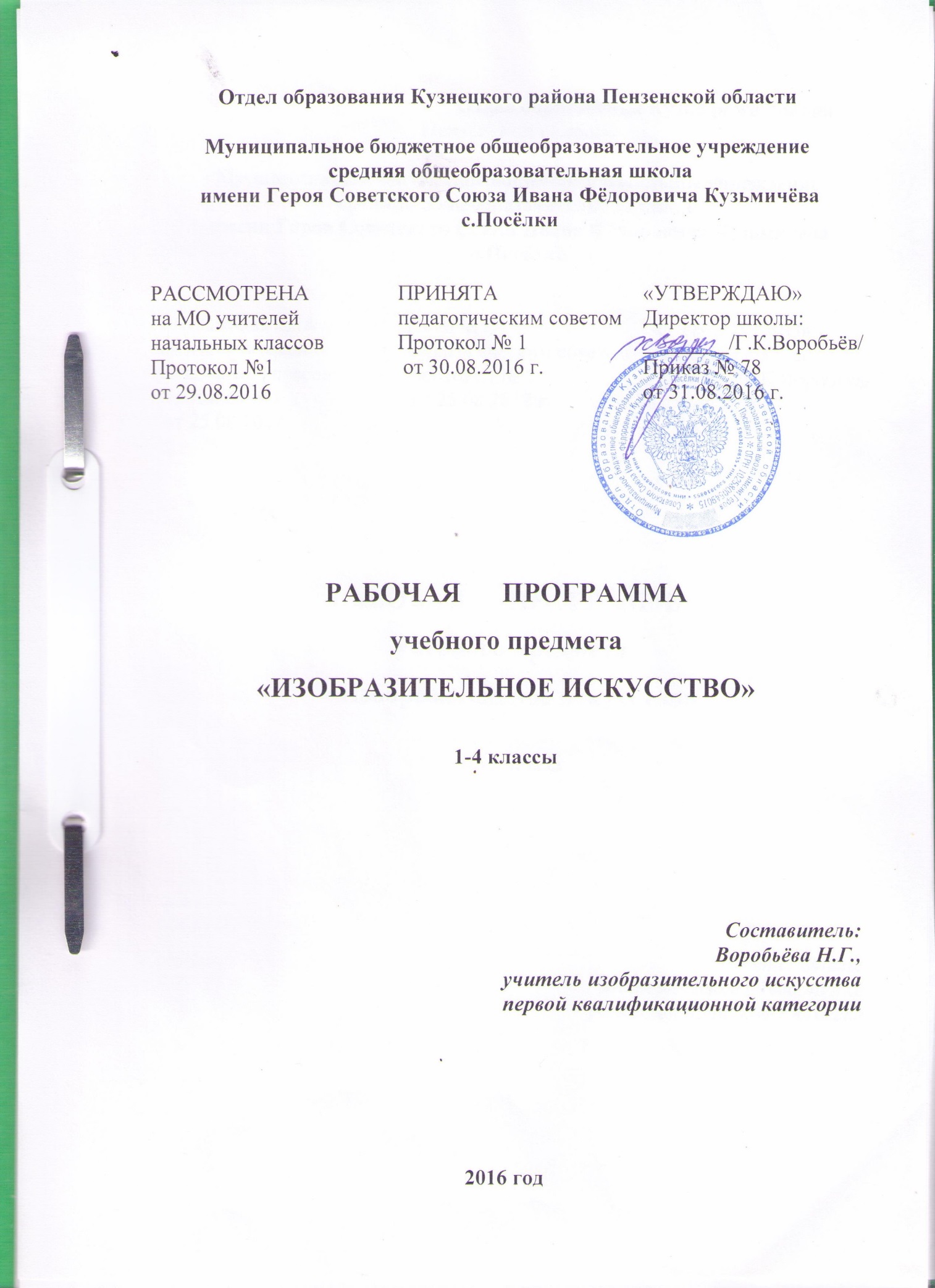      Рабочая программа предмета «Изобразительное искусство» для 1-4 классов  разработана  в соответствии  с  Федеральным государственным образовательным стандартом начального общего образования (приказ Минобрнауки России от 17.12.2010 г. № 1897 ),  на основе требований к результатам освоения Основной образовательной программы начального общего образования МБОУ СОШ с.Посёлки (приказ № 88 от 31.08.2015 г. ),  с учётом Примерной  программы  начального   общего  образования (одобрена решением  учебно-методического федерального объединения по общему образованию от 8 апреля 2015 г. № 1/15) и авторской программы по предмету (Б.М. Неменский, УМК «Школа России»).        Предмет «Изобразительное искусство» изучается в качестве обязательного предмета в 1-4 классах в общем объеме    135  часов (при 33 неделях учебного года в 1 классе и при 34 неделях – во 2-4 классах), в 1 классе – 33 часа, во 2-4  классах – по 34 часа.1.ПЛАНИРУЕМЫЕ РЕЗУЛЬТАТЫ ОСВОЕНИЯ УЧЕБНОГО КУРСА, ПРЕДМЕТА  1.1  Личностные результаты:чувство гордости за культуру и искусство Родины, своего народа;уважительное отношение к культуре и искусству других народов нашей страны и мира в целом;понимание особой роли культуры и  искусства в жизни общества и каждого отдельного человека;сформированность эстетических чувств, художественно-творческого мышления, наблюдательности и фантазии;сформированность эстетических потребностей — потребностей в общении с искусством, природой, потребностей в творческом  отношении к окружающему миру, потребностей в самостоятельной практической творческой деятельности;овладение навыками коллективной деятельности в процессе совместной творческой работы в команде одноклассников под руководством учителя;умение сотрудничать с товарищами в процессе совместной деятельности, соотносить свою часть работы с общим замыслом;умение обсуждать и анализировать собственную  художественную деятельность  и работу одноклассников с позиций творческих задач данной темы, с точки зрения содержания и средств его выражения. 1.2  Метапредметные результаты характеризуют уровень  сформированности универсальных способностей учащихся, проявляющихся в познавательной и практической творческой деятельности:Регулятивные УУДВыпускник научится:- работать по предложенному учителем плану;- отличать верно выполненное задание от неверного.- совместно с учителем и другими учениками давать эмоциональную оценку деятельности класса на уроке;- планировать и грамотно осуществлять учебные действия в соответствии с поставленной задачей, находить варианты решения различных художественно-творческих задач;- рационально строить самостоятельную творческую деятельность, умение организовать место занятий;Выпускник получит возможность научиться:- стремиться к освоению новых знаний и умений, к достижению более высоких и оригинальных творческих результатов. - видеть и воспринимать проявления художественной культуры в окружающей жизни (техника, музеи, архитектура, дизайн, скульптура и др.);- общаться с искусством, участвовать в обсуждении содержания и выразительных средств, произведений искусства;- использовать язык изобразительного искусства и различных художественных материалов для освоения содержания разных учебных предметов (литературы, окружающего мира, родного языка и др.);- организовывать самостоятельную художественно-творческую деятельность, выбирать средства для реализации художественного замыслаПознавательные УУДВыпускник научится:- ориентироваться в своей системе знаний: отличать новое от уже известного с помощью учителя;- делать предварительный отбор источников информации: ориентироваться в учебнике (на развороте, в оглавлении, в словаре);-добывать новые знания: находить ответы на вопросы, используя учебник, свой жизненный опыт и информацию, полученную на уроке;- перерабатывать полученную информацию: делать выводы в результате совместной работы всего класса;- сравнивать и группировать произведения изобразительного искусства (по изобразительным средствам, жанрам и т.д.);Выпускник получит возможность научиться:- преобразовывать информацию из одной формы в другую на основе заданных в учебнике алгоритмов;- самостоятельно выполнять творческие задания.Коммуникативные УУДВыпускник научится:- пользоваться языком изобразительного искусства;-  доносить свою позицию до собеседника;- слушать и понимать высказывания собеседников;- совместно договариваться о правилах общения и поведения в школе и на уроках изобразительного искусства и следовать им.-  учиться планировать работу в группе;Выпускник получит возможность научиться:- оформить свою мысль в устной и письменной форме (на уровне одного предложения или небольшого текста);- согласованно работать в группе;- высказывать суждения о художественных особенностях произведений, изображающих природу и человека в различных эмоциональных состояниях; - обсуждать коллективные результаты художественно-творческой деятельности1.3 Предметные результаты освоения изобразительного искусства в начальной школе проявляются в следующем:в познавательной сфере – понимание значения искусства в жизни человека и общества; восприятие и характеристика художественных образов, представленных в произведениях искусства; умение различать основные виды и жанры пластических искусств, характеризовать их специфику; сформированность представлений о ведущих музеях России и художественных музеях своего региона;в ценностно-эстетической сфере – умение различать и передавать в художественно-творческой деятельности характер, эмоциональное состояние и свое отношение к природе, человеку, обществу; осознание общечеловеческих ценностей, выраженных в главных темах искусства, и отражение их в собственной художественной деятельности; умение эмоционально оценивать шедевры русского и мирового искусства (в пределах изученного); проявление устойчивого интереса к художественным традициям своего и других народов;в коммуникативной сфере - способность высказывать суждения о художественных особенностях произведений, изображающих природу и человека в различных эмоциональных состояниях; умение обсуждать коллективные результаты художественно-творческой деятельности;в трудовой сфере - умение использовать различные материалы и средства художественной выразительности для передачи замысла в собственной художественной деятельности; моделирование новых образов путем трансформации известных (с использованием средств изобразительного искусства и компьютерной графики).В результате изучения изобразительного искусства уч-ся  научатся:- понимать, что приобщение к миру искусства происходит через познание художественного смысла окружающего предметного мира;- понимать, что предметы имеют не только утилитарное значение, но и являются носителями духовной культуры;- понимать, что окружающие предметы, созданные людьми, образуют среду нашей жизни  и нашего общения;- работать с пластилином; - использовать элементарные приемы изображения пространства;- правильно определять и изображать форму предметов, их пропорции;- называть новые термины: прикладное искусство, книжная иллюстрация, живопись, скульптура, натюрморт, пейзаж, портрет:- сравнивать различные виды изобразительного искусства;-называть народные игрушки, известные центры народных промыслов;- использовать различные художественные материалы.- узнавать основные жанры (натюрморт, пейзаж, анималистический жанр, портрет) и виды произведений (живопись, графика, скульптура, декоративно-прикладное искусство и архитектура) изобразительного искусства;- называть известные центры народных художественных ремёсел России (Хохлома, Городец, Дымково);- сравнивать различные виды изобразительного искусства (графики, живописи, декоративно-прикладного искусства, скульптуры и архитектуры);- различать основные и составные, теплые и холодные цвета; изменять их эмоциональную напряженность с помощью смешивания с белой и черной красками; использовать их для передачи художественного замысла в собственной учебно-творческой деятельности;- использовать художественные материалы (гуашь, акварель, цветные карандаши, восковые мелки, тушь, уголь, бумага);- применять основные средства художественной выразительности в рисунке, живописи и скульптуре (с натуры, по памяти и воображению); в декоративных работах – иллюстрациях к произведениям литературы и музыки.            Ученик  получит возможность научиться:- использовать приобретенные знания и умения в практической деятельности и в повседневной жизни, для самостоятельной творческой деятельности;- воспринимать произведения изобразительного искусства разных жанров;- оценивать произведения искусства при посещении музеев изобразительного искусства, выставок, народного творчества  и др.;- использовать приобретенные навыки общения через выражение художественных смыслов, выражение эмоционального состояния, своего отношения к творческой художественной деятельности;- использовать приобретенные знания и умения в коллективном творчестве, в процессе совместной деятельности;- использовать выразительные средства для воплощения собственного художественно-творческого замысла;- анализировать произведения искусства, приобретать знания о конкретных произведениях выдающихся художников в различных видах искусства, активно использовать художественные термины и понятия;- осваивать основы первичных представлений о трех видах художественной деятельности                  2. СОДЕРЖАНИЕ УЧЕБНОГО ПРЕДМЕТА, КУРСА                                                            1 КЛАСС                     «Ты изображаешь, украшаешь и строишь»  (33 часа) Ты учишься изображать (9 ч)  Изображения, созданные художниками, встречаются всюду в нашей повседневной жизни и влияют на нас. Каждый ребёнок тоже немножко художник, и, рисуя, он учится понимать окружающий его мир и других людей. Видеть – осмысленно рассматривать окружающий мир – надо учиться, и это очень интересно; именно умение видеть лежит в основе умения рисовать. Овладение первичными навыками изображения на плоскости с помощью линии, пятна, цвета. Овладение первичными навыками изображения в объеме. Первичный опыт работы художественными материалами, эстетическая оценка их выразительных возможностей.Введение в предметИзображения всюду вокруг нас. Мастер Изображения учит видеть.Изображать можно пятном.Изображать можно в объеме.Изображать можно линией.Разноцветные краски.Изображать можно и то, что невидимо.(настроение)Художники и зрители (обобщение темы). Ты украшаешь (8 ч)Украшения в природе. Красоту нужно уметь замечать. Люди радуются красоте и украшают мир вокруг себя. Мастер Украшения учит любоваться красотой.Основы понимания роли декоративной художественной деятельности в жизни человека. Мастер Украшения — мастер общения, он организует общение людей, помогая им  наглядно выявлять свои роли. Первичный опыт владения художественными материалами техниками (аппликация, бумагопластика, коллаж, монотипия). Первичный опыт коллективной деятельности.Мир полон украшений.Цветы. Красоту надо уметь замечать.Узоры на крыльях. Ритм пятен.Красивые рыбы. Монотипия.Украшения птиц. Объёмная аппликация.Узоры, которые создали люди.Как украшает себя человек.Мастер Украшения помогает сделать праздник (обобщение темы). Ты строишь (11 ч)   Первичные представления о конструктивной художественной деятельности и ее роли в жизни человека. Художественный образ в архитектуре и дизайне. Мастер Постройки — олицетворение конструктивной художественной деятельности. Умение видеть конструкцию формы предмета лежит в основе умения рисовать. Разные типы построек. Первичные умения видеть конструкцию, т. е. построение предмета. Первичный опыт владения художественными материалами и техниками конструирования. Первичный опыт коллективной работы. Постройки в нашей жизни. Знакомство с Мастером Постройки.Дома бывают разными.Домики, которые построила природа.Дом снаружи и внутри.Строим город.Строим город.Все имеет свое строение.Строим вещи.Строим вещи.Город, в котором мы живем .Город, в котором мы живем .   Изображение, украшение, постройка всегда помогают друг другу (5 ч) Общие начала всех пространственно-визуальных искусств — пятно, линия, цвет в пространстве и на плоскости. Различное использование в разных видах искусства этих элементов языка. Изображение, украшение и постройка — разные стороны работы художника и присутствуют в любом произведении, которое он создает. Наблюдение природы и природных объектов. Эстетическое восприятие природы. Художественно-образное видение окружающего мира. Навыки коллективной творческой деятельности.Три Брата-Мастера всегда трудятся вместе.Праздник весны.Сказочная страна.Времена года (экскурсия)Здравствуй, лето!  Урок любования (обобщение темы).                                                     2 КЛАСС                                   «Ты и искусство» (34 часа)  Чем и как работают художники (8 ч)    Изображения, созданные художниками, встречаются всюду в нашей повседневной жизни и влияют на нас. Каждый ребёнок тоже немножко художник, и, рисуя, он учится понимать окружающий его мир и других людей. Видеть – осмысленно рассматривать окружающий мир – надо учиться, и это очень интересно; именно умение видеть лежит в основе умения рисовать. Овладение первичными навыками изображения на плоскости с помощью линии, пятна, цвета. Овладение первичными навыками изображения в объеме. Первичный опыт работы художественными материалами, эстетическая оценка их выразительных возможностей.Три основные краски, строящие многоцветие мираПять красок -все богатство цвета и тонаПастель и цветные мелки, акварель; их выразительные возможностиВыразительные возможности аппликацииВыразительные возможности графических материаловВыразительность материалов для работы в объемеВыразительные возможности бумагиДля художника любой материал может стать выразительным (обобщение темы)    Реальность и фантазия (7 ч)   Украшения в природе. Красоту нужно уметь замечать. Люди радуются красоте и украшают мир вокруг себя. Мастер Украшения учит любоваться красотой. Основы понимания роли декоративной художественной деятельности в жизни человека. Мастер Украшения — мастер общения, он организует общение людей, помогая им  наглядно выявлять свои роли.  Первичный опыт владения художественными материалами и техниками (аппликация, бумагопластика, коллаж, монотипия). Первичный опыт коллективной деятельности.Изображение и реальностьИзображение и фантазияУкрашение и реальностьУкрашение и фантазияПостройка и реальностьПостройка и фантазияБратья-Мастера Изображения, Украшения и Постройки всегда работают вместе     О чём говорит искусство (11 ч)     Первичные представления о конструктивной художественной деятельности и ее роли в жизни человека. Художественный образ в архитектуре и дизайне. Мастер Постройки — олицетворение конструктивной художественной деятельности. Умение видеть конструкцию формы предмета лежит в основе умения рисовать. Разные типы построек. Первичные умения видеть конструкцию, т. е. построение предмета. Первичный опыт владения художественными материалами и техниками конструирования. Первичный опыт коллективной работы. Выражение характера изображаемых животныхВыражение характера человека в изображении; мужской образВыражение характера человека в изображении; женский образОбраз человека и его характер, выраженный в объемеИзображение природы в разных состоянияхЧеловек и его украшения. Выражение характера человека через украшенияВыражение намерений через украшение. «Морской бой Салтана и пиратов»Образ здания и его назначениеОбраз здания и его назначениеВ изображении, украшении и постройке человек выражает свои чувства, мысли, настроениеВ изображении, украшении и постройке человек выражает свои чувства, мысли, настроение   Как говорит искусство (8 ч)    Общие начала всех пространственно-визуальных искусств — пятно, линия, цвет в пространстве и на плоскости. Различное использование в разных видах искусства этих элементов языка. Изображение, украшение и постройка — разные стороны работы художника и присутствуют в любом произведении, которое он создает. Наблюдение природы и природных объектов. Эстетическое восприятие природы. Художественно-образное видение окружающего мира.  Навыки коллективной творческой деятельности.Цвет как средство выражения: «теплые» и «холодные» цветаЦвет как средство выражения: «тихие» («глухие») и «звонкие» цветаЛиния как средство выражения: ритм линийЛиния как средство выражения: характер линийРитм пятен как средство выраженияПропорции выражают характерРитм линий и пятен, цвет, пропорции - средства выразительностиОбобщающий урок года3 КЛАСС                                 « Искусство вокруг нас» (34 часа)    Искусство в твоем доме (8 ч)   Здесь Мастера ведут ребенка в его квартиру и выясняют, что же каждый из них сделал в ближайшем окружении ребенка. В итоге выясняется, что без участия Мастеров не создавался ни один предмет дома, без Мастеров не было бы и самого дома.Твои игрушки Твои игрушки Посуда у тебя дома Обои и шторы в твоем доме Мамин платок Твои книжки  Открытка Труд художника для твоего дома (обобщение темы)      Искусство на улицах твоего города (7 ч)   Все начинается «с порога родного дома». Данная тема и посвящена этому «порогу». И Родины нет без него. Не просто Москва или Тула, но именно родная улица, идущая «улица» твоего дома, исхоженная ногами.Памятники архитектурыПарки, скверы, бульварыАжурные оградыВолшебные фонариВитрины Удивительный транспортТруд художника на улицах твоего города (села) (обобщение темы)Художник и зрелище (11 ч)    В зрелищных искусствах Братья-Мастера принимали участие с древних времен. Но и сегодня их роль незаменима. По усмотрению педагога можно объединить большинство уроков темы идеей создания кукольного спектакля, к которому последовательно выполняются занавес, декорации, костюмы, куклы, афиша. В конце, на обобщающем уроке, можно устроить театрализованное представление.Художник в цирке Художник в театреТеатр куколТеатр куколМаски Маски  Афиша и  плакат  Афиша и  плакат Праздник в городе Праздник в городе Школьный карнавал (обобщение темы)   Художник и музей (8 ч)     Познакомившись с ролью художника в нашей повседневной жизни, с разными прикладными формами искусства, мы завершаем год темой об искусстве, произведения которого хранятся в музеях. Каждый город может гордиться своими музеями. Музеи Москвы, Санкт-Петербурга, других городов России — хранители великих произведений русского и мирового искусства. И к этим шедеврам каждый ребенок должен прикоснуться и научиться гордиться родной культурой, тем, что именно его родной город хранит такие великие произведения. Они хранятся именно в музеях. В Москве есть музей, святыня для русской культуры, — Третьяковская галерея, и о ней в первую очередь нужно рассказать. Огромную роль сегодня играют Эрмитаж, Русский музей — центры международных художественных связей. И есть много малых, но интересных музеев и выставочных залов.  Однако тема «Музеи» шире. Бывают не только музеи искусства, но и музеи других сторон человеческой культуры. Бывают и домашние музеи в виде семейных альбомов, рассказывающих об истории семьи, музеи просто личных памятных вещей. Они тоже часть нашей культуры. Братья-Мастера помогают в грамотной организации таких музеев. Музеи в жизни города  Картина – пейзаж. Картина – пейзаж. Картина-портрет Картина – натюрморт Картины исторические и бытовые  Скульптура в музее и на улице Художественная выставка (обобщение темы) 
                                                     4 КЛАСС «Каждый  народ — художник (изображение, украшение, постройка в творчестве народов             Земли»  (34 часа)                               Истоки родного искусства (8ч)Пейзаж родной земли. Красота разных времён года.Пейзаж родной земли. Изменчивость природы в течение дняДеревня – деревянный мир. Изображение русской избыДеревня – деревянный мир. Создание образа традиционной деревни: коллективное панноКрасота человека. Изображение женских и мужских образов в народных костюмахКрасота человека. Изображение сцен труда из крестьянской жизниНародные праздники. Осенний праздник урожая.Народные праздники. Создание коллективного панно на тему народного праздникаДревние города твоей земли (7 ч)Родной угол. Создание макета древнерусского городаДревние соборы. Макет здания древнерусского каменного храма.Города Русской земли. Моделирование жилого наполнения города.Древнерусские воины-защитники.Путешествие – знакомство с исторической архитектурой города. Новгород. Псков. Владимир и Суздаль. Москва.Узорочье теремов. Богатое украшение городских построек. Резные украшения и изразцыПир в теремных палатах (обобщение темы)                                      Каждый народ — художник (11 ч)Страна восходящего солнца. Образ художественной культуры Японии. Изображение природыСтрана восходящего солнца. Изображение японок в кимоноСтрана восходящего солнца. Создание коллективного панно «Праздник цветения вишни-сакуры»Народы гор и степей. Изображение жизни в степиНароды гор и степей. Юрта как произведение архитектурыГорода в пустыне. Создание образа древнего среднеазиатского города. АппликацияГорода в пустыне. Макет основных архитектурных построек древнего среднеазиатского городаДревняя Эллада. Полуобъёмное  изображение греческих храмовДревняя Эллада. Изображение фигур олимпийских спортсменовЕвропейские города Средневековья. Панно «Площадь средневекового города»Многообразие художественных культур в мире (обобщение темы)                               Искусство объединяет народы (8 ч)Материнство. Изображение матери и дитя по представлениюМудрость старости. Изображение любимого пожилого человекаСопереживание. Создание рисунка с драматическим сюжетом: больное животноеСопереживание. Создание рисунка с драматическим сюжетом: погибшее деревоГерои-защитники. Лепка эскиза памятника героюЮность и надежды. Изображение радости детства Юность и надежды. Изображение мечты о счастье, подвигах, путешествиях, открытияхИскусство народов мира. (Обобщение темы)3.ТЕМАТИЧЕСКОЕ ПЛАНИРОВАНИЕ С УКАЗАНИЕМ КОЛИЧЕСТВА ЧАСОВ,  ОТВОДИМЫХ НА ОСВОЕНИЕ КАЖДОЙ ТЕМЫ                                                                   1 класс                          «Ты изображаешь, украшаешь и строишь» (33 ч)                                                   2 класс                      «Ты и искусство» (34 ч)                                                   3 класс                                   « Искусство вокруг нас» (34 ч)                                                          4 класс                                   «Каждый народ – художник» (34 ч)№ п/п№ урокаТема урокаКол-во часовУчебная тема: «Ты учишься изображать»911Введение в предмет.122Изображения всюду вокруг нас. Знакомство с Мастером Изображения.133Мастер Изображения учит видеть.144Изображать можно пятном.155Изображать можно в объеме.166Изображать можно линией.177Разноцветные краски.188Изображать можно и то, что невидимо(настроение).199 Художники и зрители (обобщение темы).1Учебная тема: «Ты украшаешь»8101Мир полон украшений. Знакомство с Мастером Украшения.1112Цветы — украшение Земли.  Красоту нужно уметь замечать.1123Узоры на крыльях. Ритм пятен.1134Красивые рыбы. Монотипия.1145Украшения птиц. Объёмная аппликация.1156Узоры, которые создали люди.1167Как украшает себя человек.1178Мастер Украшения помогает сделать праздник (обобщение темы).1Учебная тема: «Ты строишь»11181Постройки в нашей жизни. Знакомство с Мастером Постройки.1192Дома бывают разными.1203Домики, которые построила природа.1214Дом снаружи и внутри.1225Строим город.1236Строим город.1247Всё имеет своё строение.1258Строим вещи.1269Строим вещи.12710Город, в котором мы живём.12811Город, в котором мы живём.1Учебная тема: «Изображение, украшение, постройка всегда помогают друг другу»5291Три Брата-Мастера всегда трудятся вместе.1302Праздник весны.1313Сказочная страна. 1324Времена года (экскурсия)1335Здравствуй, лето!  Урок любования (обобщение темы).1№ п/п№ урокаТема урокаКол-во часовУчебная тема: «Чем и как работают художники»811Три основные краски, строящие многоцветие мира122Пять красок -все богатство цвета и тона133Пастель и цветные мелки, акварель; их выразительные возможности144Выразительные возможности аппликации155Выразительные возможности графических материалов166Выразительность материалов для работы в объеме177Выразительные возможности бумаги188Для художника любой материал может стать выразительным (обобщение темы)1Учебная тема: «Реальность и фантазия»791Изображение и реальность1102Изображение и фантазия1113Украшение и реальность1124Украшение и фантазия1135Постройка и реальность1146Постройка и фантазия1157Братья-Мастера Изображения, Украшения и Постройки всегда работают вместе 1Учебная тема: «О чем говорит искусство»11161Выражение характера изображаемых животных1172Выражение характера человека в изображении; мужской образ1183Выражение характера человека в изображении; женский образ1194Образ человека и его характер, выраженный в объеме1205Изображение природы в разных состояниях1216Человек и его украшения. Выражение характера человека через украшения1227Выражение намерений через украшение. «Морской бой Салтана и пиратов»1238Образ здания и его назначение1249Образ здания и его назначение12510В изображении, украшении и постройке человек выражает свои чувства, мысли, настроение12611В изображении, украшении и постройке человек выражает свои чувства, мысли, настроение1Учебная тема: «Как говорит искусство»7271Цвет как средство выражения: «теплые» и «холодные» цвета1282Цвет как средство выражения: «тихие» («глухие») и «звонкие» цвета1293Линия как средство выражения: ритм линий1304Линия как средство выражения: характер линий1315Ритм пятен как средство выражения1326Пропорции выражают характер1337Ритм линий и пятен, цвет, пропорции - средства выразительности1348Обобщающий урок года№ п/п№ урокаТема урокаКол-во часовУчебная тема: « Искусство в твоем доме»811Мастера  Изображения, Постройки и Украшения. Художественные материалы122Твои игрушки133Посуда у тебя дома144Обои и шторы у тебя дома155Мамин платок166Твои книжки177Открытки188Труд художника для твоего дома (обобщение темы)1Учебная тема: « Искусство на улицах твоего города»791Памятники архитектуры1102Парки, скверы, бульвары1113Ажурные ограды1124Волшебные фонари1135Витрины 1146Удивительный транспорт1157Труд художника на улицах твоего города (села) (обобщение темы)1Учебная тема: « Художник и зрелище»11161Художник в цирке1172Художник в театре1183Театр кукол1194Театр кукол1205Маски1216Маски1227Афиша и плакат1238Афиша и плакат1249Праздник в городе12510Праздник в городе12611Школьный карнавал (обобщение темы)1Учебная тема: « Художник и музей»7271Музей в жизни города1282Картина — особый мир. Картина-пейзаж1293Картина — особый мир. Картина-пейзаж1304Картина-портрет1315Картина-натюрморт1326Картины исторические и бытовые1337Скульптура в музее и на улице1348Художественная выставка (обобщение темы)1№ п/п№ урокаТема урокаКол-во часовУчебная тема: « Истоки родного искусства»811Пейзаж родной земли. Красота разных времён года.122Пейзаж родной земли. Изменчивость природы в течение дня133Деревня – деревянный мир. Изображение русской избы144Деревня – деревянный мир. Создание образа традиционной деревни: коллективное панно155Красота человека. Изображение женских и мужских образов в народных костюмах166Красота человека. Изображение сцен труда из крестьянской жизни177Народные праздники. Осенний праздник урожая.188Народные праздники. Создание коллективного панно на тему народного праздника1Учебная тема: « Древние города нашей земли»791Родной угол. Создание макета древнерусского города1102Древние соборы. Макет здания древнерусского каменного храма.1113Города Русской земли. Моделирование жилого наполнения города.1124Древнерусские воины-защитники.1135Путешествие – знакомство с исторической архитектурой города. Новгород. Псков. Владимир и Суздаль. Москва.1146Узорочье теремов. Богатое украшение городских построек. Резные украшения и изразцы1157Пир в теремных палатах (обобщение темы)1Учебная тема: « Каждый народ - художник»11161Страна восходящего солнца. Образ художественной культуры Японии. Изображение природы1172Страна восходящего солнца. Изображение японок в кимоно1183Страна восходящего солнца. Создание коллективного панно «Праздник цветения вишни-сакуры»1194Народы гор и степей. Изображение жизни в степи1205Народы гор и степей. Юрта как произведение архитектуры1216Города в пустыне. Создание образа древнего среднеазиатского города. Аппликация1227Города в пустыне. Макет основных архитектурных построек древнего среднеазиатского города1238Древняя Эллада. Полуобъёмное  изображение греческих храмов1249Древняя Эллада. Изображение фигур олимпийских спортсменов12510Европейские города Средневековья. Панно «Площадь средневекового города»12611Многообразие художественных культур в мире (обобщение темы)1Учебная тема: « Искусство объединяет народы»7271Материнство. Изображение матери и дитя по представлению1282Мудрость старости. Изображение любимого пожилого человека1293Сопереживание. Создание рисунка с драматическим сюжетом: больное животное1304Сопереживание. Создание рисунка с драматическим сюжетом: погибшее дерево1315Герои-защитники. Лепка эскиза памятника герою1326Юность и надежды. Изображение радости детства1337Юность и надежды. Изображение мечты о счастье, подвигах, путешествиях, открытиях1348Искусство народов мира (Обобщение темы)1